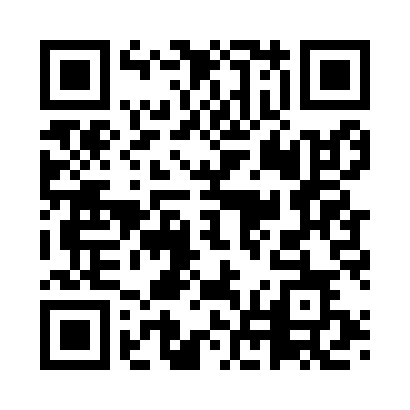 Prayer times for Avaglio, ItalyMon 1 Apr 2024 - Tue 30 Apr 2024High Latitude Method: Angle Based RulePrayer Calculation Method: Muslim World LeagueAsar Calculation Method: HanafiPrayer times provided by https://www.salahtimes.comDateDayFajrSunriseDhuhrAsrMaghribIsha1Mon5:186:581:215:507:449:182Tue5:166:561:205:517:459:203Wed5:146:541:205:527:479:214Thu5:126:521:205:527:489:235Fri5:106:511:195:537:499:246Sat5:076:491:195:547:509:267Sun5:056:471:195:557:529:278Mon5:036:451:195:567:539:299Tue5:016:431:185:577:549:3010Wed4:596:421:185:577:559:3211Thu4:576:401:185:587:569:3312Fri4:556:381:185:597:589:3513Sat4:526:371:176:007:599:3714Sun4:506:351:176:018:009:3815Mon4:486:331:176:018:019:4016Tue4:466:311:176:028:029:4217Wed4:446:301:166:038:049:4318Thu4:426:281:166:048:059:4519Fri4:396:271:166:048:069:4620Sat4:376:251:166:058:079:4821Sun4:356:231:166:068:089:5022Mon4:336:221:156:078:109:5223Tue4:316:201:156:078:119:5324Wed4:296:191:156:088:129:5525Thu4:276:171:156:098:139:5726Fri4:256:151:156:098:149:5827Sat4:226:141:146:108:1610:0028Sun4:206:121:146:118:1710:0229Mon4:186:111:146:128:1810:0430Tue4:166:101:146:128:1910:06